Angaben zum KindAngaben zu den ElternBetreuungsmodule (Melden Sie bitte den kompletten Betreuungsbedarf an.)Wichtig: Die einzelnen Betreuungsmodule können nur bei genügend definitiven Anmeldungen durchgeführt werden.Anmeldetermin: 31. Januar 2024Bitte retournieren Sie die vollständig ausgefüllte Anmeldung (inkl. der ausgefüllten und unterzeichne-ten «Zustimmungserklärung Tariffestsetzung Tagesschule Oberburg») bis spätestens am 31. Januar 2024 an die Lehrperson oder ans Bildungssekretariat: Bildungssekretariat, Stöckernfeldstr. 12, 3414 Oberburg / bildungssekretaria@oberburg.chRegistrieren und melden Sie sich auf KiBon an (Bearbeitung auf www.kibon.ch ab 01.03.2024 möglich) und geben Sie die Freigabequittung bis am 31.05.2023 auf der Gemeindeverwaltung oder im Bildungssekretariat ab. Persönliches Datenblatt 2024/2025	Das Datenblatt ist für jedes Schuljahr neu auszufüllenFür die Sicherheit und das Wohlbefinden Ihres Kindes ist es uns wichtig, dass die Betreuungspersonen über die Besonderheiten und speziellen Abmachungen informiert sind. Ihre Angaben werden vertraulich behandelt und bleiben in der Tagesschule. Personalien des KindesZustimmungserklärung Tariffestsetzung Tagesschule Oberburg (pro Familie 1 x auszufüllen)Kosten BetreuungNeben den Kosten für die Verpflegung (Frühstück Fr. 2.00, Mittagessen Fr. 9.00, Zvieri Fr. 2.00.), werden die Kosten für die Betreuung verrechnet. Diese sind einkommens- und vermögensabhängig (Stundentarif zwischen Fr. 0.80/h und Fr. 12.55/h, Stand 01.08.2023)Damit diese Kosten korrekt festgelegt und in Rechnung gestellt werden können, muss die Gemeindeverwaltung den Tarif gemäss den Steuerdaten festsetzen. Damit dies möglich ist, benötigen wir Ihre Zustimmungserklärung. Die Unterzeichnenden bestätigen, das Merkblatt «Informationen Tagesschulangebote 2024/2025» gelesen zu haben und sind mit den Bedingungen einverstanden.Bitte leer lassen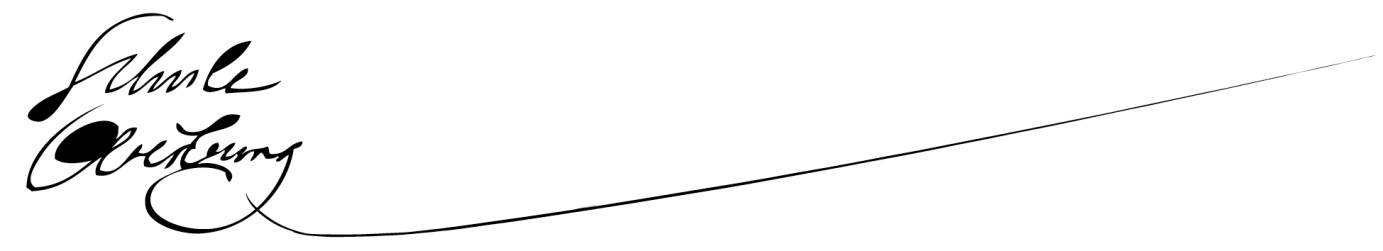 NameVornameStrassePLZ/OrtGeburtsdatumKlasse (Schuljahr 2024/2025)Klassenlehrperson (Schuljahr 2024/2025, wenn schon bekannt)MutterVaterVaterNameVornameStrassePLZ/OrtMobileE-MailWem steht das Sorgerecht zu? beiden Elternteilen Mutter VaterZeitMontagDienstagDonnerstag07.00 – 8.15 Uhr mit Frühstück11.50 – 13.20 Uhr mit Mittagessen13.20 – 15.05 Uhr15.05 – 17.30 Uhr mit ZvieriBemerkungen:Vorname und Name KindVorname und Name KindAdresseAdresseWeitere Kontaktperson(en) und Notfallnummern (z.B. Partnerin, Partner, Grosseltern, Nachbarn) (Name und Tel.):Weitere Kontaktperson(en) und Notfallnummern (z.B. Partnerin, Partner, Grosseltern, Nachbarn) (Name und Tel.):Weitere Kontaktperson(en) und Notfallnummern (z.B. Partnerin, Partner, Grosseltern, Nachbarn) (Name und Tel.):Weitere Kontaktperson(en) und Notfallnummern (z.B. Partnerin, Partner, Grosseltern, Nachbarn) (Name und Tel.):Weitere Kontaktperson(en) und Notfallnummern (z.B. Partnerin, Partner, Grosseltern, Nachbarn) (Name und Tel.):Weitere Kontaktperson(en) und Notfallnummern (z.B. Partnerin, Partner, Grosseltern, Nachbarn) (Name und Tel.):Hausarzt (Name, Adresse, Telefon):Hausarzt (Name, Adresse, Telefon):Zahnarzt (Name, Adresse, Telefon):Zahnarzt (Name, Adresse, Telefon):UnfallversicherungUnfallversicherungDarf die Betreuungsperson als 1. Hilfemassnahme folgende Arzneimittel einsetzen?Merfen (wässrige Lösung, ohne Alkohol= Desinfektionsmittel), Leucen (Salbe gegen Verstauchung oder Prellungen), Fenipic plus (Salbe gegen Insektenstiche, Hautreizungen), Dermaplast blutstillende Watte (Nasenbluten) Ja 		NeinDarf die Betreuungsperson als 1. Hilfemassnahme folgende Arzneimittel einsetzen?Merfen (wässrige Lösung, ohne Alkohol= Desinfektionsmittel), Leucen (Salbe gegen Verstauchung oder Prellungen), Fenipic plus (Salbe gegen Insektenstiche, Hautreizungen), Dermaplast blutstillende Watte (Nasenbluten) Ja 		NeinDarf die Betreuungsperson als 1. Hilfemassnahme folgende Arzneimittel einsetzen?Merfen (wässrige Lösung, ohne Alkohol= Desinfektionsmittel), Leucen (Salbe gegen Verstauchung oder Prellungen), Fenipic plus (Salbe gegen Insektenstiche, Hautreizungen), Dermaplast blutstillende Watte (Nasenbluten) Ja 		NeinDarf die Betreuungsperson als 1. Hilfemassnahme folgende Arzneimittel einsetzen?Merfen (wässrige Lösung, ohne Alkohol= Desinfektionsmittel), Leucen (Salbe gegen Verstauchung oder Prellungen), Fenipic plus (Salbe gegen Insektenstiche, Hautreizungen), Dermaplast blutstillende Watte (Nasenbluten) Ja 		NeinDarf die Betreuungsperson als 1. Hilfemassnahme folgende Arzneimittel einsetzen?Merfen (wässrige Lösung, ohne Alkohol= Desinfektionsmittel), Leucen (Salbe gegen Verstauchung oder Prellungen), Fenipic plus (Salbe gegen Insektenstiche, Hautreizungen), Dermaplast blutstillende Watte (Nasenbluten) Ja 		NeinDarf die Betreuungsperson als 1. Hilfemassnahme folgende Arzneimittel einsetzen?Merfen (wässrige Lösung, ohne Alkohol= Desinfektionsmittel), Leucen (Salbe gegen Verstauchung oder Prellungen), Fenipic plus (Salbe gegen Insektenstiche, Hautreizungen), Dermaplast blutstillende Watte (Nasenbluten) Ja 		NeinMedikamente, die in der Tagesschule eingenommen werden müssen (genaue Dosierung/Anleitung):Medikamente, die in der Tagesschule eingenommen werden müssen (genaue Dosierung/Anleitung):Medikamente, die in der Tagesschule eingenommen werden müssen (genaue Dosierung/Anleitung):Medikamente, die in der Tagesschule eingenommen werden müssen (genaue Dosierung/Anleitung):Medikamente, die in der Tagesschule eingenommen werden müssen (genaue Dosierung/Anleitung):Medikamente, die in der Tagesschule eingenommen werden müssen (genaue Dosierung/Anleitung):Allergien oder Erkrankungen:Allergien oder Erkrankungen:Allergien oder Erkrankungen:Allergien oder Erkrankungen:Allergien oder Erkrankungen:Allergien oder Erkrankungen:Angaben zum Essen Mein Kind isst vegetarisch Mein Kind isst vegetarisch Mein Kind isst vegetarisch Mein Kind isst vegetarisch Mein Kind isst kein SchweinefleischAllergien auf bestimme Lebensmittel / spezielle Diät:Allergien auf bestimme Lebensmittel / spezielle Diät:Allergien auf bestimme Lebensmittel / spezielle Diät:Allergien auf bestimme Lebensmittel / spezielle Diät:Allergien auf bestimme Lebensmittel / spezielle Diät:Allergien auf bestimme Lebensmittel / spezielle Diät:Wichtige Mitteilungen: Wichtige Mitteilungen: Wichtige Mitteilungen: Wichtige Mitteilungen: Wichtige Mitteilungen: Wichtige Mitteilungen: Nach der Nachmittagsbetreuung:Nach der Nachmittagsbetreuung:Nach der Nachmittagsbetreuung:Nach der Nachmittagsbetreuung:Nach der Nachmittagsbetreuung:Nach der Nachmittagsbetreuung: Unser Kind geht alleine nach          Hause Unser Kind geht alleine nach          Hause Unser Kind geht alleine nach          Hause 17.00 Uhr 17.15 Uhr 17.30 Uhr 17.00 – 17.30 Uhr Kind kann wählen. WhatsApp an Eltern bei Verabschiedung 17.30 Uhr 17.00 – 17.30 Uhr Kind kann wählen. WhatsApp an Eltern bei Verabschiedung Unser Kind wird von folgenden Personen abgeholt: Unser Kind wird von folgenden Personen abgeholt: Unser Kind wird von folgenden Personen abgeholt:☐Wir erheben / Ich erhebe Anspruch auf Subventionen. Wir werden / Ich werde die Steuerdaten auf dem Portal KiBon hochladen, damit die Gemeindeverwaltung die Steuerdaten einsehen, verwenden und den Tarif bekanntgeben kann. Wir / Ich stelle sicher, dass die Steuererklärung 2023 dem Steuerbüro bis am 31.05.2024 vorliegt.Ort/Datum:Unterschrift: ………………………………………….Wir verzichten / Ich verzichte auf Subventionen und auf die Deklaration des Einkommens und des Vermögens. Wir bezahlen / Ich bezahle den Maximaltarif.Ort/Datum: …………………………………Unterschrift: ………………………………………….☐Wir beziehen Sozialhilfe und legen / Ich beziehe Sozialhilfe und lege einen entsprechenden Nachweis bei. Wir bezahlen / Ich bezahle den Minimaltarif und melden uns / melde mich bei KiBon an. Bitte die aktuelle Bestätigung über den Bezug der Sozialhilfe beilegen. Bitte beachten Sie, dass dieser Tarif nur berücksichtig werden kann, wen die Sozialhilfebestätigung sowie die Freigabequittung von KiBon vorliegt.Ort/Datum: …………………………………Unterschrift: ………………………………………….Familiengrösse(= Zahl der im gleichen Haushalt lebenden Familienmitglieder (Eltern und Kinder, denen gegenüber sie unterstützungs-pflichtig sind). Konkubinatspartner zählen als Familienmitglied, wenn das Konkubinatspaar seit mindestens 5 Jahren zusammenlebt oder das Paar gemeinsame Kinder hat).Ort, DatumUnterschriftDatum Eingang vollständig unvollständig Konkubinatt Daten erfasst Tarif erfasst Anmeldung bestätigt Weiterleitung an TSLVisum TSLVisum Admin.